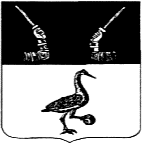 Администрация Приозерского муниципального района Ленинградской областиП О С Т А Н О В Л Е Н И Еот             марта  2024   года   №                   В соответствии с частью 8 статьи 4 Федерального закона от 01.04.2020 № 69-ФЗ «О защите и поощрении капиталовложений в Российской Федерации», руководствуясь Уставом Приозерского муниципального района Ленинградской области,  администрация Приозерского муниципального района Ленинградской области ПОСТАНОВЛЯЕТ:1. Утвердить Порядок и условия заключения соглашений о защите и поощрении капиталовложений со стороны Приозерского муниципального района Ленинградской области согласно приложению.2. Отделу   информационных   технологий  (Бекетов Д.Ф.)  настоящее постановление разместить в сети Интернет на официальном сайте администрации Приозерского муниципального района Ленинградской области.3. Контроль за исполнением настоящего постановления оставляю за собой.Глава администрации                                                        А.Н.СоклаковСогласовано:Цветкова Е.Н..Михалева И.Н.Исп. Бойцова О.А. (36-821)Рассылка: дело-1, ОУиВ-1, комитет финансов-1, юр. отдел -1, ОЭП-1, ОИТ  (в электронном виде).Утвержденпостановлением администрацииПриозерского муниципального районаЛенинградской областиот                  2024 года № Порядоки условия заключения соглашений о защите и поощрениикапиталовложений со стороны Приозерского муниципального района Ленинградской области 1. Общие положения1.1. Порядок разработан в соответствии с частью 8 статьи 4 Федерального закона от 01.04.2020 № 69-ФЗ «О защите и поощрении капиталовложений в Российской Федерации» и устанавливает порядок и условия заключения соглашений о защите и поощрении капиталовложений со стороны Приозерского муниципального района Ленинградской области, постановлением Правительства Российской Федерации от 13 сентября 2022 г. № 1602 «О соглашениях о защите и поощрении капиталовложений»  (далее-Порядок).1.2. Администрация Приозерского муниципального района Ленинградской области является уполномоченным органом в сфере заключения соглашений о защите и поощрении капиталовложений (далее-Администрация) и имеет право подписывать Соглашения и дополнительные соглашения к ним, рассматривать связанные с заключением Соглашений документы, а также принимать решения об изменении и прекращении Соглашений, осуществлять мониторинг.1.3. Органом, уполномоченным на решение организационных вопросов, связанных с заключением Соглашения, является отдел экономического развития Администрации (далее – Отдел).1.4. Орган, сопровождающий реализацию Соглашения, определяется исходя из отраслевой принадлежности организации, с которой заключено соглашение.1.5. К отношениям, возникающим в связи с заключением, изменением и расторжением соглашения о защите и поощрении капиталовложений, а также в связи с исполнением обязанностей по указанному соглашению, применяются правила гражданского законодательства с учетом особенностей, установленных Федеральным законом от 01.04.2020 № 69-ФЗ «О защите и поощрении капиталовложений в Российской Федерации».2. Порядок заключения соглашений о защите и поощрениикапиталовложений со стороны Приозерского муниципального района Ленинградской области2.1. Соглашение о защите и поощрении капиталовложений может заключаться с использованием государственной информационной системы «Капиталовложения» (но не ранее ввода в эксплуатацию указанной государственной информационной системы), в порядке, предусмотренном статьями 7 и 8 Федерального закона от 01.04.2020 № 69-ФЗ «О защите и поощрении капиталовложений в Российской Федерации».2.1.1. Приозерского муниципального района Ленинградской области может выступать стороной Соглашения, если одновременно стороной такого Соглашения является Ленинградская область.2.1.2. Соглашение может быть заключено с российским юридическим лицом, реализующим инвестиционный проект, в том числе с проектной компанией (за исключением государственных и муниципальных учреждений, а также государственных и муниципальных унитарных предприятий), которое соответствует следующим требованиям:-отвечает признакам организации, реализующей проект, установленным пунктом 8 части 1 статьи 2 Федерального закона от 01.04.2020 № 69-ФЗ «О защите и поощрении капиталовложений в Российской Федерации»;-им представлена достоверная информация о себе, в том числе информация, соответствующая сведениям, содержащимся в Едином государственном реестре юридических лиц, включая сведения о том, что:не находится в процессе ликвидации или в отношении него не принято решение о предстоящем исключении юридического лица из Единого государственного реестра юридических лиц;-в отношении него в соответствии с Федеральным законом от 26 октября 2002 г. № 127-ФЗ «О несостоятельности (банкротстве)» не возбуждено производство по делу о несостоятельности (банкротстве).2.2.Соглашение о защите и поощрении капиталовложений заключается не позднее 1 января 2030 года.2.3.Соглашение о защите и поощрении капиталовложений должно содержать следующие условия:1) описание инвестиционного проекта, в том числе характеристики (параметры) объектов недвижимого имущества и (или) комплекса объектов движимого и недвижимого имущества, связанных между собой и подлежащих созданию (строительству) либо реконструкции и (или) модернизации, а такжехарактеристики товаров, работ, услуг или результатов интеллектуальной деятельности, производимых, выполняемых, оказываемых или создаваемых врезультате реализации инвестиционного проекта, сведения об их предполагаемом объеме, технологические и экологические требования к ним;2) указание на этапы реализации инвестиционного проекта, а также  применительно к каждому такому этапу:а) срок получения разрешений и согласий, необходимых для реализации соответствующего этапа инвестиционного проекта;б) срок государственной регистрации прав, в том числе права на недвижимоеимущество, а также срок государственной регистрации результатов интеллектуальной деятельности и (или) приравненных к ним средств индивидуализации (в применимых случаях);в) срок ввода в эксплуатацию объекта, создаваемого (строящегося) либо реконструируемого и (или) модернизируемого в рамках соответствующего этапа реализации инвестиционного проекта (в применимых случаях);2.1) срок осуществления капиталовложений в установленном объеме;2.2) сроки осуществления иных мероприятий, определенных в соглашении озащите и поощрении капиталовложений;2.3) объем капиталовложений;2.4) объем планируемых к возмещению затрат, указанных в части 1 статьи 15Федерального закона от 01.04.2020 № 69-ФЗ «О защите и поощрении капиталовложений в Российской Федерации», и планируемые сроки их возмещения;3) сведения о предельно допустимых отклонениях от параметров реализацииинвестиционного проекта, указанных в подпунктах 2 - 2.2 настоящего пунктаПорядка, в следующих пределах:а) 25 процентов - в случае, если соглашение о защите и поощрении капиталовложений было заключено в порядке публичной проектной инициативы и условиями конкурса не предусмотрено меньшее значение допустимого отклонения, а также в случае, указанном в подпункте 2.1 настоящего пункта Порядка, если соглашение о защите и поощрении капиталовложений было заключено в порядке частной проектной инициативы;б) 40 процентов - в случаях, указанных в подпунктах «а» - «в» подпункта 2 иподпункте 2.2 настоящего пункта Порядка (значения предельно допустимыхотклонений определяются в соответствии с порядком, установленным Правительством Российской Федерации);4) срок применения стабилизационной оговорки в пределах сроков, установленных частями 10 и 11 статьи 10 Федерального закона от 01.04.2020№ 69-ФЗ «О защите и поощрении капиталовложений в Российской Федерации»;5) условия связанных договоров, в том числе сроки предоставления и объемы субсидий, бюджетных инвестиций, указанных в пункте 1 части 1 статьи 14 Федерального закона от 01.04.2020 № 69-ФЗ «О защите и поощрении капиталовложений в Российской Федерации», и (или) процентная ставка (порядок ее определения) по кредитному договору, указанному в пункте 2 части 1 статьи 14 Федерального закона от 01.04.2020 № 69-ФЗ «О защите и поощрении капиталовложений в Российской Федерации», а также сроки предоставления и объемы субсидий, указанных в пункте 2 части 3 статьи 14 Федерального закона от 01.04.2020 № 69-ФЗ «О защите и поощрении капиталовложений в Российской Федерации»;6) указание на обязанность Приозерского муниципального района Ленинградской области осуществлять выплаты (обеспечить возмещение затрат) в пользу организации, реализующей проект, в объеме, не превышающем размера обязательных платежей, исчисленных организацией, реализующей проект, для уплаты в бюджет Приозерского муниципального района Ленинградской области в связи с реализацией инвестиционного проекта:а) на возмещение реального ущерба в соответствии с порядком, предусмотренным статьей 12 Федерального закона от 01.04.2020 № 69-ФЗ «О защите и поощрении капиталовложений в Российской Федерации», в том числе в случаях, предусмотренных частью 3 статьи 14 Федерального закона от 01.04.2020 № 69-ФЗ «О защите и поощрении капиталовложений в Российской Федерации»;б) на возмещение понесенных затрат, предусмотренных статьей 15 Федерального закона от 01.04.2020 № 69-ФЗ «О защите и поощрении капиталовложений в Российской Федерации» (в случае, если муниципальнымобразованием было принято решение о возмещении таких затрат);7) порядок мониторинга, в том числе представления организацией, реализующей проект, информации об этапах реализации инвестиционногопроекта;7.1) обязательство организации, реализующей проект, по переходу на налоговый контроль в форме налогового мониторинга в течение трех лет со дня заключения соглашения о защите и поощрении капиталовложений;8) порядок разрешения споров между сторонами соглашения о защите ипоощрении капиталовложений;9) иные условия, предусмотренные Федеральным законом от 01.04.2020 № 69-ФЗ «О защите и поощрении капиталовложений в Российской Федерации» и типовой формой соглашения о защите и поощрении капиталовложений, утвержденной Правительством Российской Федерации.2.2.1. Соглашение заключается в отношении инвестиционного проекта, который удовлетворяет следующим требованиям:1) инвестиционный проект отвечает признакам инвестиционного проекта, предусмотренным пунктом 3 части 1 статьи 2 Федерального закона № 69-ФЗ;2) инвестиционный проект отвечает требованиям, установленным пунктом 6 части 1 статьи 2 Федерального закона № 69-ФЗ для нового инвестиционного проекта;3) инвестиционный проект реализуется в сфере российской экономики, которая отвечает требованиям, установленным статьей 6 Федерального закона№ 69;4) планируемый заявителем объем капиталовложений в инвестиционный проект (а в случае, если инвестиционный проект реализуется на момент подачи заявления, общий объем осуществленных и планируемых к осуществлению капиталовложений) соответствует положениям пункта 1 части 4 статьи 9 Федерального закона № 69-ФЗ (при этом для случаев заключения Соглашения в отношении нового инвестиционного проекта, предусмотренного подпунктом «а» пункта 6 части 1 статьи 2 Федерального закона № 69-ФЗ, соблюдаются требования, установленные частью 3.1 статьи 7 Федерального закона № 69-ФЗ);5) вложенные и (или) планируемые к вложению в инвестиционный проект денежные средства (капиталовложения) отвечают требованиям, установленным пунктом 5 части 1 статьи 2 Федерального закона № 69-ФЗ.2.3. Решение о заключении соглашения о защите и поощрении капиталовложений принимается в форме распоряжения администрации Приозерского муниципального района Ленинградской области.2.4. От имени Приозерского муниципального района Ленинградской области соглашение о защите и поощрении капиталовложений подлежит подписанию главой администрации Приозерского муниципального района Ленинградской области.2.5. Для подписания соглашения о защите и поощрении капиталовложений вгосударственной информационной системе «Капиталовложения» используется электронная подпись (но не ранее ввода в эксплуатацию указанной государственной информационной системы).2.6. Соглашение о защите и поощрении капиталовложений (дополнительноесоглашение к нему) признается заключенным с даты регистрации соответствующего соглашения (внесения в реестр соглашений о защите и поощрении капиталовложений (далее – реестр соглашений).2.7. Соглашение о защите и поощрении капиталовложений (дополнительноесоглашение к нему) подлежит включению в реестр соглашений не позднее пяти рабочих дней с даты подписания главой администрации Приозерского муниципального района Ленинградской области.2.8. Организация, реализующая проект, обязана не позднее 1 февраля года, следующего за годом, в котором наступил срок реализации очередного этапаинвестиционного проекта, предусмотренный соглашением о защите и поощрении капиталовложений, представить в Администрацию информацию о реализации соответствующего этапа инвестиционного проекта, подлежащую отражению в реестре соглашений.2.9. Администрация в лице органа, сопровождающего реализацию Соглашения, осуществляет мониторинг, включающий в себя проверку обстоятельств, указывающих на наличие оснований для расторжения соглашения о защите и поощрении капиталовложений.2.10. По итогам проведения указанной в пункте 2.9. Порядка процедуры, орган, сопровождающий реализацию Соглашения не позднее 1 марта года, следующего за годом, в котором наступил срок реализации очередного этапа инвестиционного проекта, предусмотренный соглашением о защите и поощрении капиталовложений, формирует отчеты о реализации соответствующего этапа инвестиционного проекта и направляет их в Комитет экономической развития и инвестиционной деятельности Ленинградской области.2.11. В случае если по результатам мониторинга выявлены обстоятельства, указывающие на наличие оснований для изменения или расторжения Соглашения, орган, сопровождающий реализацию Соглашения, в течение 10 рабочих дней со дня направления информации, предусмотренной пунктом 2.8 настоящего Порядка, осуществляет одно из следующих действий:а) направляет организации, реализующей проект, уведомление о выявлении нарушений обязательств по Соглашению (с описанием выявленных нарушений) и (или) оснований для изменения Соглашения с предупреждением о недопустимости нарушения условий Соглашения (если применимо) и о предложении внести изменения в Соглашение;б) направляет организации, реализующей проект, уведомление о выявлении нарушений обязательств по Соглашению (с описанием выявленных нарушений) и (или) оснований для расторжения Соглашения и инициирует расторжение Соглашения в порядке, предусмотренном Федеральным законом № 69-ФЗ и условиями Соглашения.2.12.Организация, реализующая проект, в течение 10 рабочих дней со дня получения уведомления, предусмотренного пунктом 2.11 настоящего Порядка, информирует орган, сопровождающий реализацию Соглашения, об обстоятельствах, являющихся причиной выявленных нарушений, и предлагаемых мерах по их урегулированию.2.13. Орган, сопровождающий реализацию Соглашения, вправе запрашивать и получать у организации, реализующей проект, информацию, необходимую для осуществления мониторинга.3. Условия заключения соглашений о защите и поощрении капиталовложений со стороны Приозерского муниципального района Ленинградской области3.1. Соглашение о защите и поощрении капиталовложений заключается с организацией, реализующей проект, при условии, что такое соглашение предусматривает реализацию нового инвестиционного проекта в одной из сфер российской экономики, за исключением следующих сфер и видов деятельности:1) игорный бизнес;2) производство табачных изделий, алкогольной продукции, жидкоготоплива (ограничение неприменимо к жидкому топливу, полученному из угля, а также на установках вторичной переработки нефтяного сырья согласно перечню, утверждаемому Правительством Российской Федерации);3) добыча сырой нефти и природного газа, в том числе попутного нефтяногогаза (ограничение неприменимо к инвестиционным проектам по сжижениюприродного газа);4) оптовая и розничная торговля;5) деятельность финансовых организаций, поднадзорных Центральномубанку Российской Федерации (ограничение неприменимо к случаям выпускаценных бумаг в целях финансирования инвестиционного проекта);6) создание (строительство) либо реконструкция и (или) модернизацияадминистративно-деловых центров и торговых центров (комплексов) (кромеаэровокзалов (терминалов), а также многоквартирных домов, жилых домов (кроме строительства таких домов в соответствии с договором о комплексном развитии территории).3.2. По соглашению о защите и поощрении капиталовложений Администрация, являющаяся его стороной, обязуется обеспечить организации, реализующей проект, неприменение в ее отношении актов (решений) органов местного самоуправления, ухудшающих условия ведения предпринимательской и (или) иной деятельности, а именно:1) увеличивающих сроки осуществления процедур, необходимых для реализации инвестиционного проекта;2) увеличивающих количество процедур, необходимых для реализации инвестиционного проекта;3) увеличивающих размер, взимаемых с организации, реализующей проект,платежей, уплачиваемых в целях реализации инвестиционного проекта;4) устанавливающих дополнительные требования к условиям реализации инвестиционного проекта, в том числе требования о предоставлении дополнительных документов;5) устанавливающих дополнительные запреты, препятствующих реализацииинвестиционного проекта.            При этом организация, реализующая проект, имеет право требовать неприменения таких актов (решений) при реализации инвестиционного проекта от Приозерского муниципального района Ленинградской области.3.3. Администрация, заключившая соглашение о защите и поощрении капиталовложений, не принимает на себя обязанностей по реализации инвестиционного проекта или каких-либо иных обязанностей, связанных с ведением инвестиционной и (или) хозяйственной деятельности, в том числе совместно с организацией, реализующей проект.4. Заключительные положения4.1. Положения об ответственности за нарушение условий соглашения о защите и поощрении капиталовложений установлены статьей 12 Федерального закона от 01.04.2020 № 69-ФЗ «О защите и поощрении капиталовложений в Российской Федерации».4.2. Порядок рассмотрения споров по соглашению о защите и поощрении капиталовложений установлен статьей 13 Федерального закона от 01.04.2020 № 69-ФЗ «О защите и поощрении капиталовложений в Российской Федерации».4.3. Положения, касающиеся связанных договоров, определены статьей 14 Федерального закона от 01.04.2020 № 69-ФЗ «О защите и поощрений капиталовложений в Российской Федерации».Приложениек Положению об условиях и порядкезаключения соглашений о защите и поощрениикапиталовложений со стороны Приозерского муниципального района Ленинградской областиФОРМАзаявления о предоставлении согласия администрации Приозерского муниципального района Ленинградской области на заключение (присоединение к) Соглашения (ю) о защите ипоощрении капиталовложенийВ Администрацию Приозерского муниципального района Ленинградской областиОт Заявителя__________________________________________________________________(полное наименование юридического лица)ЗАЯВЛЕНИЕо предоставлении согласия администрации Приозерского  муниципального района  Ленинградской области на заключение (присоединение к) Соглашения (ю) о защите и поощрениикапиталовложений           В соответствии с Федеральным законом от 01.04.2020 № 69-ФЗ «О защите и поощрении капиталовложений в Российской Федерации», в целях реализации на территории Приозерского  муниципального района  Ленинградской области инвестиционного проекта _______________________________________________________________(указать наименование инвестиционного проекта)прошу предоставить документ, подтверждающий согласие администрации Приозерского  муниципального района  Ленинградской области на заключение (присоединение к) Соглашения (ю) о защите и поощрении капиталовложений.Сведенияо заявителе и инвестиционном проекте, реализуемом на территории  Приозерского  муниципального района Ленинградской областиПриложение:__________________________________________________ на ___________ л.__________________________________________________ на ___________ л.__________________________________________________ на ___________ л.         Гарантирую достоверность сведений, предоставленных в настоящем заявлении и подтверждаю согласие на право администрации Приозерского муниципального района Ленинградской области на обработку, распространение и использование персональных данных, а также иных данных субъекта инвестиционной деятельности, которые необходимы для принятия решения о предоставлении документа, подтверждающего согласиеадминистрации Приозерского муниципального района Ленинградской области на заключение (присоединение к) Соглашения (ю) о защите и поощрении капиталовложений, в том числе на получение от соответствующих органов государственной власти, органов местного самоуправления, организаций необходимых документов и (или) содержащейся в них информации.         О решении, принятом по результатам рассмотрения настоящего заявления и приложенных к нему документов, прошу проинформировать:посредством почтового отправления с уведомлением о вручении по адресу__________________________________________________________(указать почтовый адрес)путем непосредственного вручения под роспись в ходе личного приемапосредством отправления на электронную почту:_________________________________________________________________(указать адрес электронной почты)Лицо, имеющее право действовать от имени юридического лица:Ф.И.О. (полностью) Подпись «___» _________ 20___гОб утверждении Порядка и условий заключения соглашений о защите и поощрении капиталовложений со стороны Приозерского муниципального района Ленинградской области№п/пХарактеристикиХарактеристики Сведения (длязаполнениязаявителем)Сведения о заявителеСведения о заявителеСведения о заявителе1ИНН2ОГРН3КПП4Юридический адрес5Фактический адрес6Ф.И.О. уполномоченного лица7Адрес электронной почты уполномоченного лица8Контактный телефон уполномоченного лица9Проектная компания (да/нет)10Наличие ранее заключенного соглашения о защите и поощрении капиталовложений, дополнительных соглашений к нему, по которым администрация Приозерского муниципального района Ленинградской области ранее не являлась стороной (да/нет)Сведения об инвестиционном проектеСведения об инвестиционном проектеСведения об инвестиционном проекте11Субъект (субъекты) Российской Федерации, на территории которого(которых) предполагается реализация проекта12Участие Российской Федерации в соглашении о защите и поощрениикапиталовложений (да/нет)13Дата принятия решения об утверждении бюджета на капитальныерасходы14Сфера экономики (вид экономической деятельности), в которойреализуется проект15Цель реализации инвестиционного проекта (в соответствии с документами стратегического планирования муниципального образования)16Общий срок и этапы реализации проекта, а также сроки реализациикаждого этапа17Общий размер капиталовложений в соответствии с соглашением озащите и поощрении капиталовложений, включая осуществленныекапиталовложения, в том числе по этапам реализации проекта(рублей)18Прогнозируемый объем налогов и иных обязательных платежей всвязи с реализацией проекта из расчета на каждый год реализациипроекта в период действия соглашения (рублей19Количество рабочих мест, планируемых к созданию в результатереализации проекта (единиц)